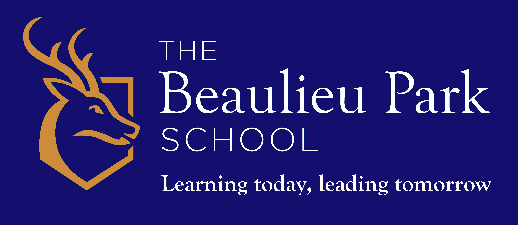 The Beaulieu Park SchoolJob DescriptionPost: Head of HouseResponsible to: Vice PrincipalPay Scale: TLR 2C (£7,021) JOB DESCRIPTIONThe Head of House will have oversight of monitoring and enhancing the personal development and pastoral welfare of students in their House and have oversight of their academic progress. Specific Duties to this roleTo work with the Principal and Vice Principal to create the initial House ethos so that it is at the core of the schoolTo monitor the personal development and academic achievement of students in the House in liaison with the Assistant Principal), engaging in observations, work scrutinies, pupil tracking and using performance data, as appropriate, to identify where improvements can be made.  To liaise with the Assistant Principal, Subject Leaders, SENCO and staff in order to work with individuals and/or groups to support and enhance student progress and welfare within the House. To know the students as well as possible in order to act as a further support to them in an intervention role.  To liaise with relevant support agencies as necessary to ensure student wellbeing and progress. To liaise with parents, being responsible for meetings with them and to refer concerns to the AP for advice and action as necessary. To lead the House team and ensure that all members are following tutorial expectations.To hold and chair regular meetings to ensure clear and timely communication of all information pertaining to the House and that all school policies are being adhered to. To have well developed strategies to ensure that all learners (students and adults) are actively engaged in the learning process. To inspire others and drive a vision to make continuous improvement. To assist the AP with regard to target setting and student reviews and to monitor the progress of students in the House alongside the Form Tutors, teaching staff and Subject Leaders. Co-ordinate assemblies and effective use of tutor periods and daily collective acts of worship, when necessary Co-ordinate the engagement of students within the decision-making processes of the school, through organised House Council Oversee the introduction process of new members of pastoral staff within the year groupCo-ordinate and oversee the organisation of charity, performance, sporting, social and other enrichment activities for the HouseTo liaise with the AP to plan and lead all transition arrangements from Year 6 to Year 7 as part of the Head of House team. To develop effective working relationships with all colleagues. To appreciate others’ perspectives and to respond with flexibility to accommodate these.	To present as a leading professional in their area of responsibility. To plan ahead to anticipate developments and resource implications.  To prioritise and delegate work to ensure that deadlines are met, recognising and respecting the diverse range of contributions of individuals. Implement, support and monitor a programme of CEIAG throughout all year groups.To write references for all school leavers and to produce progress reports and/or reports for outside agencies/Principal as required; to play a full role in the CEIAG for Year 11 students and to monitor destinations, targeting a NEET zero figure (for those in the assigned House).To assist in the leadership of Progress Reviews, preparing staff and students for these. To plan and lead the Events Days in liaison with the AP. To support and promote the strong and clear ethos of the school, supervising routines and activities pertinent to the House including the promotion of active citizenship through such means as fundraising/charity work and work with the House Council To oversee the effective implementation of Life Skills and Citizenship (PSHCE) with the HoH team and AP.To undertake any other duty as specified by STPCD not mentioned in the above.Whilst every effort has been made to explain the main duties and responsibilities of the post, each individual task undertaken may not be identified. Staff will be expected to comply with any reasonable request from a manager to undertake work of a similar level that is not specified in this job description.Duties related to management positions: To deputise for the Vice Principal in his/her absenceTo provide effective line management to identified staff To be fully engaged with school self-review process, including observations of staff and undertaking learning walks to help ensure quality of provision To attend and contribute to meetings and strategic planningTo deliver assemblies where required To implement key elements of the school development plan To support the Principal and Vice Principal to ensure an orderly atmosphere in school To attend Parents Evenings To be an engaged, active and highly visible member of staff, during lesson, break and lunchtimesTo carry out duties in the near locality of the school at the start and end of school To supervise Senior Detentions (rotation / shared).Duties related to Teaching: To have a secure and up to date knowledge and understanding of concepts and skills necessary to teach the specialist subject at Key Stage 3, 4 and 5To plan teaching to achieve progression in students learning To establish and maintain a purposeful working atmosphere which supports learning To be able to deliver lessons that are engaging and allow all students, regardless of ability, to make the required progress. To assess, record and report on pupils’ progress Attend and contribute to departmental and staff meetings as appropriate To communicate and consult with parents of students as necessary. To exploit opportunities to improve basic literacy, numeracy and ICT skills. To follow school policies in relation to feedback, setting of homework and behaviour. To participate in staff development opportunities and accept responsibility for own professional development. To prepare students for examinations and participate in examination arrangements. To cover classes whose teacher is not available as and when required, in line with the school’s policy of rarely cover. The Conditions for Employment of Schoolteachers (schedule 3) specify the general professional duties of teachers. These duties may be varied to meet the changing demands of the school at the reasonable discretion of the Principal. This job description does not form part of the conditions of employment – it describes the way in which the post holder is expected and required to perform. PERSON SPECIFICATIONThe successful candidateshould have: Qualifications and Experience Essential/ Desirable Section 1: Qualifications and ExperienceSection 1: Qualifications and ExperienceSection 1: Qualifications and Experience1.1 Degree(s) or equivalent E 1,.2 Qualified teacher status E 1.3 Proven record of raising standards and pupil achievementE1.4 Proven record of outstanding classroom practiceD  1.5Clear understanding of leadership and management in a secondarycomprehensive schoolE1.6Knowledge and understanding of school self-evaluationE1.7A record of improving the classroom practice of other colleaguesE1.8 Experience of having workedsuccessfully in a secondary schoolsetting, teaching students from all socioeconomic backgrounds E Section 2: Knowledge, Skills, Abilities & AttributesSection 2: Knowledge, Skills, Abilities & AttributesSection 2: Knowledge, Skills, Abilities & Attributes2.1 An ability to effectively managebehaviour whilst at the same time fosterproductive relationships with studentsE 2.2 Excellent oral and written communication skills Well-developed ICT skillsE2.3 Ability to establish a positive presence inthe schoolE2.4 Appropriate training and a willingness tocontinue training to manage the keyareas and tasks outlined in the jobdescriptionE 2.5 Proven, excellent classroommanagement skillsE 2.6 Proven, excellent interpersonalrelationship skills and the ability tocommunicate effectively and sensitivelywith students, parents and colleaguesE 2.7 An understanding of how students learnand improve their skills, knowledge andunderstandingE 2.8 Ability to prioritise, plan and organise themselves as well as othersE 2.9 Thorough knowledge and understandingof a subject and how it can effectively betaught across the spectrum of age andabilityE 2.10 Excellent knowledge of achievementmethods and measurementE 2.11Ability to inspire, challenge, motivate and empower others to carry the vision of the school forwardE2.12Track record of setting and achieving ambitious, challenging goals and targetsE2.13To promote learning through the full range of co-curricular opportunities and community eventsE2.14A genuine reflective practitioner with aspirations of a senior leadership role in a school /potential for future promotionE2.15Ability to demonstrate sound judgement and make considered decisionsE2.16Able to respond positively to pressureE2.17Well-developed sense of proportion and humourE2.18To be solution, not problem focusedE2.19To be a ‘team player’E2.20Is highly credible and can model excellent leadership behavioursE2.21Display an awareness, understanding and commitment to theprotection and safeguarding of children and young peopleE2.22A firm commitment to and ability to adhere to the school’s race equality and cultural diversity policy in all aspects of the post2.23 Knowledge of personnel managementprinciplesE 2.24 Knowledge of resource managementprinciplesE 2.25 General knowledge of support agencystructuresE 2.26Knowledge of health and safetyrequirementsE 